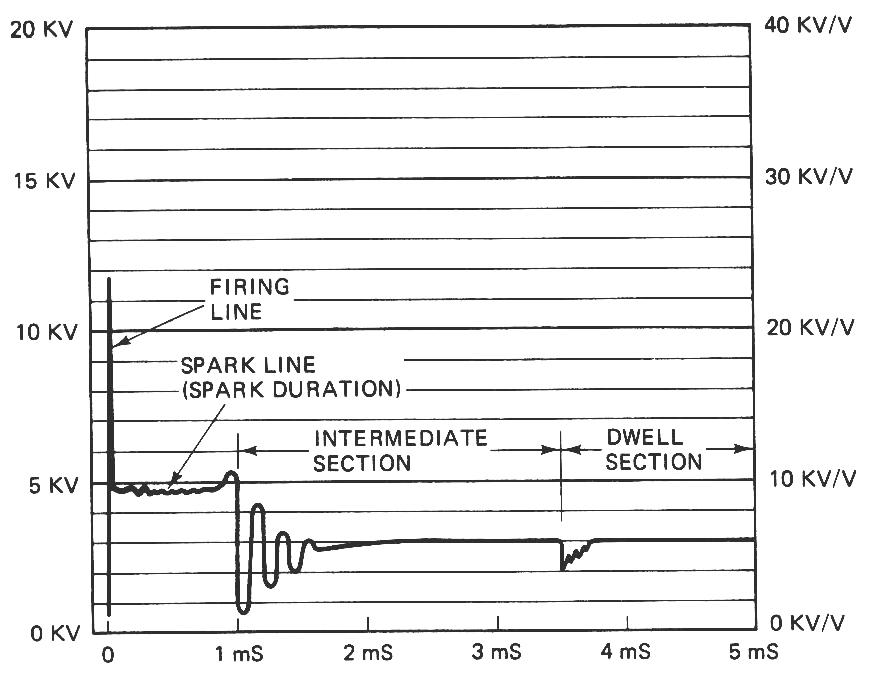   1.  Check service information regarding the      specified method for attaching and using      a secondary circuit oscilloscope.______________________________________________________________  2.  Type of ignition:		  Distributor		  Waste spark		  Coil-on-plug  3.  Connect the ignition scope to the system as per the scope manufacturer’s                  instructions.  4.  Brand of scope used:  ________________________________________  5.  Describe the hookup procedure. ___________________________________________  6.  Start the engine and observe the secondary ignition waveform.		           		Firing Voltage (KV)			Spark Line Length (ms)			      (voltage should be 5-15 KV)	            (length should be 1-2 ms)	Cylinder #1          _______________________		_____________________	Cylinder #2          _______________________		_____________________	Cylinder #3          _______________________		_____________________	Cylinder #4          _______________________		_____________________	Cylinder #5          _______________________		_____________________	Cylinder #6          _______________________		_____________________	Cylinder #7          _______________________		_____________________	Cylinder #8          _______________________		_____________________  7.  Based on the test results, what is the needed action? _________________________